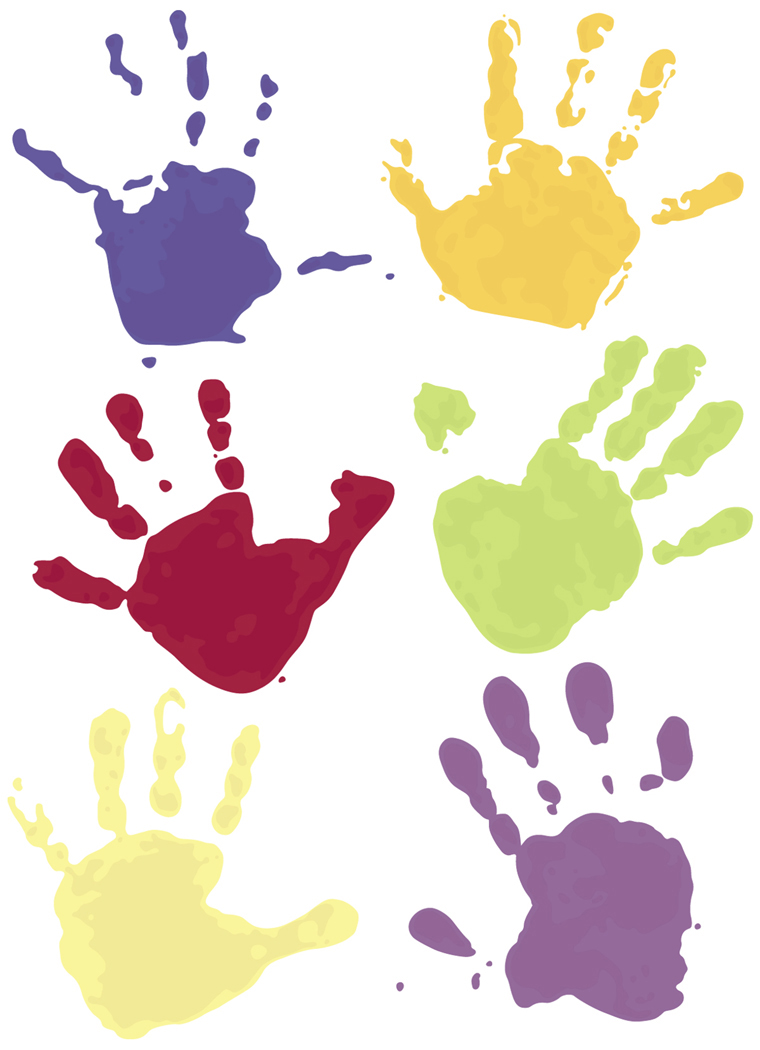 HAVENWOOD CHURCH PRESCHOOLTWOS, THREES, PRE-K and KINDERGARTENCURRICULUM“Tell me and I forget. Teach me and I remember.Involve me and I learn.” ~ Benjamin FranklinRevised October 2022Havenwood Church PreschoolHavenwood Church Preschool provides a balance of structured and informal activities designed to meet the needs of each child.  The state approved Houghton-Mifflin Kindergarten curriculum is implemented in our kindergarten program and “Creative Curriculum” is our curriculum for the twos, threes and Pre-kindergarten.Learning centers give the children opportunities to explore and create.  Daily tasks are provided to encourage creative thinking, problem solving, and cooperative learning. The children enjoy the opportunity to move around the room to the special centers:  The listening center provides the children with the opportunity to enjoy favorite literature.  This center is offered each day to the students.  The writing center encourages the use of a variety of alphabet activities.  The children enjoy using tracing patterns, letter stamps, and alphabet games to reinforce their  pre-reading skills. The students will complete writing journals throughout the year to see the progression of their writing abilities.  The block center is very popular and great fun.  But the children also learn about height, distance, measurement, and construction while they are busy playing with their friends. The large and small blocks are transformed into buildings, airports, highways,        igloos and whatever else their imaginations allow.  The math and science center is filled with a variety of activities.  Puzzles, magnets,   telescopes, magnifying glasses, and scales allow the children to explore the world around them.  Lotto games and group activities encourage socialization while fostering a wide background of experiences.  The art center is always full of creative energy.  The children are able to explore the  world of color and different art media.  Within minutes, they have expressed themselves through brightly colored rainbows, fields of flowers, and other creations.  Many small Picasso's have stood at our easel!  Play dough is always available as they use their small muscles to create shapes and designs.  With each unit, we add an independent art activity using a Rebus chart for instruction.  (Children independently follow written and pictorial directions to make an art project.    The technology center is equipped with literacy, math and art software that  allows the student to practice hand – eye coordination on a one-on-one setting.  The students will demonstrate the appropriate use of the computers emphasizing safety and proper care.KINDERGARTEN SCHEDULEWe will follow this schedule as best we can with flexibility for special occasions, unforeseen events, or schedule changes that occur sporadically throughout the year.Monday		8:45 – 9:00		Arrival	   	9:00 – 9:15		Circle Time	   	9:15 – 10:30		Language Arts/Math Lesson & Activities		10:30 - 10:45		Snack		10:45 – 11:30		Group Activities: Student of the Week						                     Music/Games		11:30 – 12:00		Outdoor/Indoor Play (Gross Motor)		12:00   – 12:30		Lunch		12:30 - 1:30		Art			1:45 - 2:15 		Math/Science/Social Studies Lessons & Activities	   	2:15 – 2:40		Outdoor/Indoor Play (Gross Motor)	   	2:45			DismissalTuesday thru Friday	   	8:45 – 9:00		Arrival	   	9:00 – 9:15		Circle Time	   	9:15 – 10:30		Language Arts/Math Lesson & Activities		10:30 - 10:45		Snack		10:45 - 11:30		Centers/Teacher Directed Activities/Small group			11:30 – 12:00		Outdoor/Indoor Play (Gross Motor)		12:15 – 12:45		Lunch		12:45 - 1:15		Music, Library		1:15 – 2:00		Math/Science/Social Studies	   	2:15 – 2:40		Outdoor/Indoor Play (Gross Motor)	   	2:45			DismissalKINDERGARTEN OVERVIEW	Our pre-reading skills are developed through a visual, auditory, kinesthetic, and tactile approach.  A wide range of activities are planned daily using these skills.  The children develop phonic skills by recognizing the letter, learning the sound, and writing the symbol. 	As the children progress with their pre-reading skills, new sight words and vocabulary words are introduced.  (Our sight word sheets are included at the end of this booklet).  We practice writing these words and drawing pictures along with adding them to our word chart and key chains.  	Linguistic patterns are learned along with the consonants.  The short vowel sounds are introduced throughout the year.  Once a child learns the word "at", he can quickly read bat, hat, cat, and mat.  Consonant blends are introduced with short vowel sounds according to the readiness of the children.  When students apply these skills with sight words, you have very excited readers!	Our math activities include number recognition and learning to count to 100 (sometimes by 2's, 5's, and 10's).  To celebrate our accomplishments, we have a one hundred day celebration.  Throughout the year, the children enthusiastically learn one-to-one correspondence, forming sets, number patterns, and graphs.  Addition and subtraction concepts are always a favorite activity.  Our program also includes measuring, counting money, learning to tell time, and simple word problems.  Our math and science center reinforces our daily lessons.	Our science and social studies units combine all of our classroom skills.  For example, when we are learning about our winter unit, we learn winter sight words along with measuring and graphing the amount of snow in a month.KINDERGARTEN GOALS AND OBJECTIVESLANGUAGE ARTSGoal: To prepare the student for a successful language arts experience in a first grade classroom.Objectives:  To understand that the written word represents spoken language.	To master basic sight vocabulary based on classroom readers.To master basic phonetic skills - encoding, decoding, word banks.To be able to formulate complete sentences - written and spoken.To be able to create individual literature.To be able to apply contextual clues during silent and oral reading.To master comprehension and oral reading skills.To understand and apply sequencing.							To understand the basic components of a story - beginning, middle, end. Methods of Instruction:  	Houghton-Mifflin Kindergarten Curriculum	Teacher created literacy experiencesMATHGoal:  	To prepare the student for a successful mathematics experience in a first grade classroom.Objectives:  To master and apply a basic understanding of numerical order.  To master and apply a basic understand of counting.  To be able to recognize the written numeral.  To be able to recognize the written number words - 1 to 20.  To be able to function in a one to one correlation.  To understand and apply greater than, less than, equal to.  To understand and apply place value to 100.  To understand the concept of addition, subtraction, fractions.  To understand and apply patterning skills.  To understand and apply graphing skills.  To understand and apply sequencing skills.  To understand and apply estimation skills.  To be able to understand and recognize time to the hour and half hour.  To understand and apply weight and measurement skills.  To understand and apply comparison skills.  To understand and apply quantitative skills.         To understand and apply skills relating to the calendar.  To understand and apply skills relating to the computer.Methods of Instructions:	  Houghton-Mifflin Kindergarten Curriculum  Manipulative Kit  Counters  Clocks  Experiments  Teacher created classroom experiencesSCIENCEGoal: 	  To prepare the student for a successful science experience in a first grade classroom.Objectives:  To develop an understanding and awareness of the function of graphs and charts.  To master scientific skills involved in cooking.  To understand how magnets work and the types of materials which are magnetic.  To understand the nature of scientific experiments and the steps involved           (predict, collect data, observe, record, conclude).  To become aware of how things grow.  	  To be able to observe and identify weather conditions and how they apply to daily life.	Methods of Instruction:	  Houghton-Mifflin Kindergarten Curriculum  Classroom projects  Scientific experiments  Children's library books  Teacher resource books  Homework as reinforcement  Ditto papers                                      HEALTH SCIENCEGoal: To develop a knowledge, skill base & process to promote safe living in the home, school & communityObjectives:       To develop an understanding of actions needed to stay safe around people.          To develop an understanding of positive and negative relationships.Methods of Instruction:        Children’s Library books           Teacher Resource books           Classroom projects           Homework as reinforcementSOCIAL STUDIESGoal:  To prepare the student for a successful social studies experience in a first grade classroom.Objectives:  To develop an awareness of self as a group.  To develop an awareness of the world around us and its seasons.  To develop an understanding of the need for conservation and protecting our 	natural resources.  To learn what materials are biodegradable.  To develop an awareness of other cultures and to learn about them (Native American, Spanish		            French, German, Asian, English).  To learn about birds.  To learn about insects.  To identify and learn about endangered species.  To develop moral values (manners, respect, friendship, sharing, honesty, kindness.	Methods of Instruction:	 Houghton-Mifflin Kindergarten Curriculum  Unit books  Classroom projects and field trips  Class discussion  Children's library books  Ditto papers  Homework as a reinforcement                                           LIBRARYGoal:  -   To prepare the student for a successful library experience in an elementary school 		   setting.Objectives:     To instill in the student a love of good children's literature through a fun and relaxed, yet 	stimulating, program.     To teach the student the function of a library/media center.   To help the student learn how to use a library/media center by mastering library skills.	Methods of Instruction:   Book lending to student for use in classroom               Browsing time/shelving   Stories and/or non-fiction literature for enjoyment and to reinforce library terms   Library ladder on-going activity:  fiction, non-fiction, media, biography, author, title, subject			dictionary, alphabetical (ABC order), etc.   Caldecott unit - reviewing nominees and voting on student choice for current year			              Projects - coordinated to current literature   Author/illustrator styles and distinctions (using books in a series, or various books by same 		authors	 illustrators)   Library manners   Care and treatment of booksSPECIALS	MusicGoal - 	To develop an appreciation for music.           	To develop an interest in music.	LibraryGoal - 	To develop an appreciation for literature.            To understand the function of a library.To develop library vocabulary.	ArtGoal - 	To develop an awareness of different artistic styles.	To experience creative activities.	To expand individual artistic abilities.	Physical Education – playgroundGoal - 	To further develop gross motor skills.	To develop a positive way of expending energy	To develop a pattern of physical fitness.CURRICULUM GUIDELINEPRE-KINDERGARTENSEPTEMBERScience - Introduction to science vocabulary and science learning center -	Rocks - Apples	Social Studies - Government of classroom - introduction to the classroom, school rules	Careers - Rocks - Farming 	Maps - RockLiteracy - Introduction to literacy learning area - name recognition	Purpose of expressing ideas verbally - questions & answers	Purpose of writing letters and words	Sight words introduction - 		Phonic sounds		#1 red - one 				f and s		#2 a, and 	Fiction and non-fiction books on starting school, apples, rocksMath - 	Introduction to Math learning center           	Introduction to calendar	Counting 1 through 5	Introduction to graphing	Introduction to sortingArts -	 Introduction to Art Learning Area	Make percussion instruments using rocks of different sizes in variety of containers	Apple printsTechnology - Introduction to Computer Learning Area 	Introduction to tools used in learning areasWord Walls and Word suggestions	Size		observation		lava		gravel		color		comparing	color		comparing		erosion		pebbles		shape		weight		Volcano		crystals		textures	geologist	jewelery			gemstonesOCTOBERScience - weather report daily	Buildings - weather and buildings		Physical property of buildings - materials		Gravity		Levers and pulleys	Autumn weather/climate change - foods - farming harvestSocial Studies - Building - geography	Where people live - multicultural homes	Careers	HalloweenLiteracy - Fiction - non-fiction books on Construction/Buildings	Autumn	Verbal interactions - questions and answers	Writing station - dictating and writing	Sight words 				Phonic sounds		#1 - orange, two		x, h, o, p		#2 - black, I		#3 - three, where		#4 - big, littleMath - Introduction to measurement	Introduction to sorting and categorizing	Shapes	Counting - verbally	Writing numerals and number words	CalendarArt - Model building materials	Pictures/magazines of buildings/architecture	Drawing materialsTechnology - Investigate technology use in buildings	How Architects use computers		Machines and tools needed for constructionWord Wall Suggestions	house		school		hospital	construction		apartment	store	map		carpenter	leaves		barn			church		live		building		apples		castle		restaurant		work		fall		pumpkin	HalloweenNOVEMBERScience - Wheels	Harvest - farming	Nutrition	Weather report dailySocial Studies - Wheels 	Transportation	ThanksgivingLiteracy - Fiction and non-Fiction books on transportation, autumn, wheels and Thanksgiving	Verbal discussions	Writing station	Dictating and writing	Sight Words					Phonic sounds		#1 - four, go					T, G		#2 - the, me		#3 - five, brown		#4 - up, downMath - Sequencing			Number recognition		Calendar			Positional words	Shape recognition		Sorting	Introduction to quantityArts - Materials for making wheels	Creating and drawing wheels	Other media with pictures of wheels	Thanksgiving creationsTechnology - Learning the process of invention	Learning how tools, machines and computers are usedWord Wall Suggestions	wheels		train		wheelchairs	turkey		transportation		car		airplane	 wagons		dinner		pulley		farm			truck		gear		animals		Thanksgiving	skateboardsDECEMBERScience - Winter	Weather changes	Holiday smells - using our senses	Daily weather reportSocial Studies -	Christmas	HanukkahLiteracy - Fiction and Non-fiction books on Christmas	Hanukkah and winter themes	Verbal discussions	Writing center activities	Dictating and writing	Sight Words					Phonic sounds		#1 - green, we					C, RMath - Shape recognition	Sequencing	Calendar activitiesArts - Christmas 	Hanukkah	Seasonal ArtTechnology - 	Computer use in holiday preparationWord Wall Suggestions	Christmas	candles		senses		wreath		smell		sound	Hanukkah	winter		light		cold		JANUARYScience -     	 Winter 			Exercise				Shadows	       	 ~hibernation			~mechanics of movement		~light		~weather changes		~body parts				~reflection		~birds				~nutritionSocial Studies - Careers in exercise - fitness	Similarities and differences among people and cultures	Families	Basic human needs to stay healthyLiteracy - Recognize address	Vocabulary of body parts	Fiction and non-fiction books on exercise, nutrition and winter	Dictating and writing	Sight Words					Phonic sounds		#1 - six, blue				I, M, Y, U		#2 - seven, away		#3 - eight, can		#4 - nine, is		#5 - ten, itMath - Calendar activities	Matching	Number sequencing	Graphing	Grouping	Small, Medium, LargeArts - Shadow puppets	Use of puppet theatre	Paper Silhouettes	Dance and movementTechnology - Use overhead projector to create shadows	Use different inventions related to exercise and body movementWord Wall Suggestions		exercise	sports		scale		walk		water		climb	hibernation	jump		rest		doctor		bones		energy		dentist		muscles	injuryFEBRUARYScience - Weather reporting	Shadows	Clothes - materials used in making clothes, non-living and living sources of materials	Hibernation of animalsSocial Studies - Shadows	Groundhog Day	Valentine's Day	President's Day	Community helpers	ClothesLiteracy - Fiction and non-fiction books on shadows, Groundhog Day, Valentine's Day, community 	helpers and clothes	Verbal discussions	Writing center activities	Dictating and writing	Sight Words					Phonic sounds		#1 - pink, in				L, V, Q		#2 - for, my		#3 - funny, to		#4 - come, seeMath - Calendar activities	Measurement	Spatial relationships	Graphing - organizingArts - Fabric Collages	Weaving	Multicultural dances	Fashion showsTechnology - Examine pictures of machines used in clothing manufacturing	Display on video demonstration of weaving, sewing and shearing.Word Wall Suggestions	shadow		valentine	costumes	clothes		light		heart	gloves		material	shade		coat		shoes		post office	hat		pants		person		groundhog	uniforms	shirts	Mail personMARCHScience - Clothes, materials, weather	Weather - rainbows, changing season to Spring, wind	Signs of spring	Physical and Earth ScienceSocial Studies - Clothes, multicultural attire	St. Patrick's Day - celebrations - Irish Culture	Easter - celebrations in other culturesLiteracy - Fiction and non-fiction books on clothes, weather and spring	Verbal discussions	Writing center activities	Dictating and writing	Sight Words				Phonic sounds		#1 - make, purple			D, B, E		#2 - yes, no		#3 - run, play		#4 - you, findMath - Calendar activities	Patterning	Charting - graphing	Grouping	Weight and balanceArts - Holiday creations	Spring collagesTechnology - Computer use in multicultural research	Visual displays of multicultural celebrationsWord Wall Suggestions	St. Patrick	Easter		rabbit		rainbow	basket		under	shamrock	eggs		over		gold			hidingAPRILScience - Trash, garbage and Earth Day 	Recycle/Reuse	Flowers - parts of a flower - life cycleSocial Studies - Trash, garbage and Earth Day	Recycle/Reuse - school and home	Flowers - careers - places (mapping) - celebrationsLiteracy - Fiction and non-fiction books on recycling, trash, planting flowers and seeds	Verbal discussions	Writing activities	Sight words 						Phonic  sounds					#1 - yellow, look					J, N, Z	#2 - said, all	#3 - jump, here	#4 - help, atMath - Calendar activities	Sorting and categorizing	Comparison of shapes	Graphing, organizing data	Numeral writing and recognitionArts - Observe and create art from throw-aways	Anti-littering posters	Re-use trash to make musical instruments	Use flowers in a variety of art projects	Look at famous artwork showing flowersTechnology - Find out about inventions related to trash and garbage	Internet sites related to recycling, trash and garbage	Learn about tools used in gardeningWord Wall Suggestions	trash		litter		flower		roots		garbage trucks		seeds	landfill		stems		recycling	bulbs		sanitation worker	leaves	trash cans	dump		tools		pollen		weeds			petalsMAYScience - Flowers - life cycle/growth	Ants, insects - appearance, behaviorSocial Studies - Flowers - careers in gardening and florist	Use of flowers in celebrations	Work cooperatively to plan and plant flower garden	Ants, Insects - homes for insects - colonies		Map - anthills -cooperationLiteracy - Verbal discussions	Drawing and writing activities	Sight words					Phonic sounds	#1 - away					A, K, W	#2 - play	#3 - jump	Fiction and non-fiction books on insects, antsMath - Calendar activities	Measurement	Comparison	Graphing, organizing	Numeral writing and recognitionArts - Famous Artwork showing flowers	Models of ants in clay	Songs about insectsTechnology - Use of tools in gardening	Use of internet to find out names of flowers	Use of internet to find out about insect	Display videos and pictures of insectsWord Wall Suggestions	Ant		antennae	bees		anthill		wings		caterpillars	Eyes		ladybug		larva		legs		chrysalisPRE-KINDERGARTEN OVERVIEW	Our pre-reading skills are developed through a visual, auditory, kinesthetic, and tactile approach.   A wide range of activities are planned daily using these skills.  A new alphabet letter is learned each week.  The children develop phonic skills by recognizing the letter, learning the sound, and writing the symbol.  As the children progress with their pre-reading skills, new sight words and vocabulary words are introduced as enrichment during the latter part of the year. 		Our math activities include number recognition and learning to count to 20.   Throughout the year, the children enthusiastically learn one-to-one correspondence, forming sets, number patterns, and graphs.   Addition and subtraction concepts are always a favorite activity. 	Our science and social studies units combine all of our classroom skills.  Our units of study bring project based investigations in science and social studies.  They support children's wonderful ability to become engaged in topics and activities that interest them.  The students will gain information through direct observation and experimentation.	In-school field trips are an exciting way to broaden a child’s knowledge of the outside world and enhance classroom learning.   We invite guest speakers & various enrichment groups to visit with us during the year.  We welcome parents who are willing to share information about their careers as well.  As always, we are constantly revising & adjusting our program in order to meet the needs of our children.  PRE-KINDERGARTEN SCHEDULEArrival/OpeningCircle/Group introduction to the dayCenter Time – projects, science table, multi-sensory tables, art, fine motor & listening centers.Outdoor – gross motor skillsSnack/group socializationCircle – story time with related follow-up activityArt, Library, and Music are interspersed during selected daysPRE-KINDERGARTEN GOALSLANGUAGE ARTS1.  To develop a background of experiences and appropriate vocabulary to foster adjustment2.  To develop auditory memory and discrimination skills3.  To develop visual memory and discrimination skills4.  To increase attention span5.  To foster listening skills6.  To develop the ability to follow directions7.  To develop age-appropriate language and verbalization skills8.  To develop reading and writing readiness9.  To create a love for and interest in children's literature through our school library visitsMATH1.  To learn the concept of counting and one to one correspondence2.  To develop the recognition and identification of mathematical symbols3.  To understand the concept of quantitySCIENCE AND SOCIAL STUDIES1.  To provide the framework in which to develop critical thinking skills2.  To explore the world around us3.  To create an awareness of our surroundings4.  To develop an understanding of how things work and why things happenMUSIC1.  To develop an appreciation for music2.  To facilitate the joy of singing3.  To develop a sense of rhythm4.  To develop an awareness of imagery, movement, and drama through musicART1.  To develop a sense of joy through creativity2.  To stimulate imagination and creativity3.  To experience the beauty of color combinations4.  To foster fine motor developmentMOTOR SKILLS1.  To develop gross motor skills through physical activities and games on the playground and during     indoor gym time2.  To develop fine motor development through manipulatives and art projectsSOCIALIZATION1.  To develop the ability to function in a group2.  To foster confidence and coping skills3.  To encourage cooperative play4.  To encourage group participation5.  To facilitate sharing	THREE YEAR OLD OVERVIEW	The Havenwood Three Year Old Program is designed to provide the skills necessary to transition from the home/daycare setting to a more structured school setting.  We provide the nurturing and flexibility to allow each child an opportunity for growth both academically and socially.	Havenwood Preschool utilizes the “Creative Curriculum” through Teaching Strategies as a basis for our curriculum.  This curriculum allows teachers the flexibility in planning, room design and daily scheduling to meet the needs of our students.  The assessment system is reflective of the school’s curriculum goals and objectives in meeting the needs of every child.	An introduction to the alphabet is incorporated throughout the curriculum.  Literature, early writing skills and name recognition are addressed in our cross curriculum approach to learning.	Numeral recognition, geometric shapes and counting are included each day in our mathematics curriculum.  The use of measurement and graphing are included in both the math and science units.	Science and Social Studies units are adapted to the seasonal and thematic units of each class.  Activities use a hands-on approach to learning as this broadens the scope of learning and the energy level of the three year old.	We continue to provide in school field trips to enhance classroom teaching while providing an in-school transition and an opportunity to share events with other three year old classes.		Three Year Old Daily ScheduleArrival/OpeningCircle/Group introduction to the dayCenter Time – art, fine motor skillsOutdoor Snack/group socializationCircle – literature with activityArt, Library, and Music are interspersed during selected daysCURRICULUM GUIDELINETHREE YEAR OLDSSEPTEMBERScience - Introduction to science learning area and vocabulary 	Rock Unit - weather climate	Apple UnitSocial Studies - Government of classroom - school rules and use of learning materials	 Rock Unit - careers - mapsLiteracy - Fiction and Non-Fiction Books on Coming to School, Rocks and Apples	Introduction to literacy learning area 	First name - picture recognition	Purpose of expressing ideas verbally 	Purpose of drawing	Letter recognition - A, BMath - 	Introduction to Math learning area           	Calendar activities	Introduction to counting	Numeral "1" - quantity of one	Introduction to sorting and categorizing	Introduction to shapes - circleArts -	 Introduction to Art Learning Area	Make percussion instruments using rocks 	Introductions to colors - redTechnology - Introduction to computers and other technology used in the classroom OCTOBERScience - Daily weather report	Buildings - materials and gravity	Autumn climate change 	Harvest - farming - animalsSocial Studies - Buildings - types of careers, homes, multicultural homes	Halloween - autumn	Harvest - FarmsLiteracy - Fiction and non-fiction books on Construction, Buildings and autumn	Verbal Interactions - Dictating, questions and answers	Writing - Drawing	Letter Recognition - C, D, EMath - Calendar activities	Introduction to measurement	Shapes - triangle	Counting - verbally	Numeral "2" - quantity of two	Sorting and categorizingArt - Introduction of colors black and orange	Building materials - collage - create own buildings	Draw buildingsTechnology - How machines and tools are used	How technology is used in architectureNOVEMBERScience - Wheels 	Harvest - farming - nutrition	Weather report dailySocial Studies - Wheels - careers - transportation	Thanksgiving - Holiday celebrationsLiteracy - Fiction and non-fiction books on transportation, autumn, wheels and Thanksgiving	Verbal discussions	Dictating, writing, and drawing	Letter recognition - F, G, HMath - Calendar activities	Positional words	Numeral "3" - quantity of  three	Shape - squareArt - Color brown	Materials for making wheels	Media with pictures of wheels (collages)	Drawing and creating wheels	Thanksgiving creationsTechnology - Learning the process of invention	Learning how wheels are made and used visuallyDECEMBERScience - Daily weather report 	Winter - weather	Holiday - smells of spices, treesSocial Studies - Christmas	Hanukkah	Multi-cultural celebrationsLiteracy - Fiction and non-fiction books on Christmas and holiday celebrations	Verbal discussions	Dictating, writing, and drawing	Letter recognition - I, JMath - Calendar activities	Numeral "4" - quantity of four	Shape - star	Sequencing	Sorting and categorizingArt - Color green	Seasonal art materials	Multicultural materials	Drawing materialsTechnology - 	Use of computer technology in holiday preparationJANUARYScience - Daily weather report 	Winter - hibernation, weather changes, birds, migration	Exercise - mechanics of movement, nutrition and body parts	Shadows - light - reflectionSocial Studies - Winter - differences in climate globally	Exercise - careers - places to exercise - nutrition	Shadows - silhouettesLiteracy - Fiction and non-fiction books on exercise, nutrition, and winter	Verbal discussions	Writing, dictating and drawing	Last name - picture recognition	Letter recognition - L, M, NMath - Calendar activities	Numeral "5" - quantity of five	Shape - rectangle	Matching	Graphing and groupingArt - Color blue	Paper silhouettes	Dance and movement (exercise routines)	Collage materials for habitat constructionTechnology - 	Overhead project to create shadows	Exercise routine through videoFEBRUARYScience - Daily weather report 	Hibernation	Clothes - materials (living and non-living)	Shadows Social Studies - Groundhog's Day	Valentine's Day	President's Day	Community Helpers	Clothes	Shadows Literacy - Fiction and non-fiction books on shadows, Groundhog's Day, Valentine's Day, President's Day,		Community Helpers, and clothes	Verbal discussions	Writing center activities - Dictating - Drawing - Writing	Letter recognition - O, P, QMath - Calendar activities	Numeral "6" - quantity of six	Shape - heart	Measurement	Graphing and organizing data	Spatial relationshipsArt - Color pink	Fabric collage	Multi-cultural dances	Fashion Shows	Puppet Theatre productionsTechnology - 	Video presentation of clothing manufacturing, weaving, sewing and shearing	Use of computers in communityMARCHScience - Daily weather report 	Clothes	Weather/climate changes/wind	SpringSocial Studies - Clothes	St. Patrick's Day	EasterLiteracy - Fiction and non-fiction books on clothes, weather and spring	Verbal discussions	Writing center activities	Letter recognition - R, S, TMath - Calendar activities	Numeral "7" - quantity of seven	Shape - diamond	Patterning	Comparison of shapesArt - Color purple	Collage of pictures and clothes	Holiday materials and songs	Spring nature items for collagesTechnology - 	Computers in multicultural research	Visual presentations of multicultural celebrationsAPRILScience - Daily weather report 	Trash, garbage	Earth Day - recycle - reuse	Flowers - parts of flower, growthSocial Studies - Trash, garbage	Earth Day	Flowers - careers - mapping - celebrationsLiteracy - Fiction and non-fiction books on recycling, trash, planting, flowers, and seeds	Verbal discussions	Writing, dictating and drawing	Letter recognition - U, V, WMath - Calendar activities	Numeral "8" - quantity of eight	Shape - oval	Numeral writing and recognition	Sorting and categorizingArt - Color yellow	Observe and create art from throw-aways	Anti-littering posters	Use of flowers in art projectsTechnology - 	Observe inventions related to trash and garbage	Internet sites related to recycling and re-use	Discover flower parts and flower usesMAYScience - Daily weather report 	Flowers - life cycle/growth/mediums for growing	Ants, Insects - appearance, behaviorSocial Studies -Flowers - careers in gardening, use of flowers in celebrations	Ant - InsectsLiteracy - Fiction and non-fiction books on flowers, ants and insects	Verbal discussions	Writing, drawing and dictating activities	Letter recognition - X, Y, ZMath - Calendar activities	Numeral "9" - quantity of nine	Shape - pentagon	Measurement - balance and scales	Comparison 	Graphing and organizing dataArt - Color White	Famous artwork showing flowers	Modeling clay for insect creation	Songs about flowers and insects	Closing school songsTechnology - 	Discover tools used in gardening	Use of internet to visually discriminate insects	Displays of pictures and videos of insects and flowersCurriculum ContentToddler Two Program  SkillsA. Oral Language Development and Communication1. Vocabulary Development2. Sharing Ideas and Opinions3. Expressing FeelingsB.  Attention Span - activities that match the children's developmental needsC.  Socialization and Problem Solving1. Self-concept and self-awareness2. Sharing3. Cooperating4. Taking Turns5. Adapting to group needs and interests6. Resolving conflicts7. Developing a sense of trust8. Developing a sense of autonomyD.  Critical Thinking Skills1. Questions and responses2. Class discussions related to stories and curriculum topicsE.  Auditory Discrimination and Memory Skills1. Listening Skillsa. Fingerplaysb. Songsc. Stories  d. Flannel board activities2. Following single and multi-step directionsF.  Visual Discrimination and Memory Skills1. Color Recognition2. Shape Recognition3. Number Conceptsa. Counting several numbers in a seriesb. Counting objects4. Opposites5. Sorting by color, shape, and size6. Patterning using manipulatives    G.  Fine Motor Skills1. Coloring2. Painting: finger painting and using a brush3. Gluing4. Tearing, crushing, and cutting paper5. Lacing6. Play dough7. Fingerplays8. Small manipulatives9. Sensor motor activities    H.  Gross Motor Skills1. Use of playground and indoor play equipment2. Musical Movement Activitiesa. Create rhythmsb. Creative Movement Activities: walking, marching, tip-toeing, running,  hopping, jumping, balancing, climbing, stretching, sliding3. Beanbag and ball activities    I.  Hand-Eye Coordination1. Painting2. Play dough3. Gluing4. Tearing and Cutting5. Lacing6. Fingerplays7. Beanbag and ball activities and gamesTODDLER TWO SCHEDULE		9:15 - 9:25		Arrival		9:30 - 9:40		Circle Time		9:40 - 10:10		Center Time		10:20 - 10:30	Bathroom		10:30 - 10:40	Snack		10:40 - 10:45	Bathroom		10:45			Transition/Pack up		10:55 - 11:20	Outside Play		11:25			Dismissal*Music & Library classes are introduced slowly to provide ease in transition between classroomsDESCRIPTION OF PROGRAMTable Activities include puzzles, coloring, lacing sorting, matching, play dough, and other skill related activities.Circle Time is when the daily theme is covered.  Activities include stories, discussions, finger plays, and songs.  Concepts such as colors, shapes, numbers, and opposites are also discussed and reviewed.Play/Project Time: During this time, the children learn through organized free play.  This time is also used to do art projects and sensory experiences individually or in small groups.Outside Play: This time takes place on our school playground.  The Toddler Twos are not permitted to use the rings or monkey bars.  They may enjoy the wooden playhouse, train, bridge, balance beams,  slide and sandboxDuring inclement weather, the children have indoor playtime.  They will participate in gross motor activities and age appropriate games in the Church Fellowship Hall or in the classroom.Snack: A daily snack and beverage are part of the Toddler Two program. Parents volunteer to send in a snack for their child's class, milk is always provided by the school.  A list of healthful snack suggestions is provided by the teacher at the beginning of the school year.  Our snack grace:				Thank you, God, for happy hearts,For rain and sunny weather.Thank you, God, for this our food,And that we are together. AmenLibrary Time: visiting the school library with the school librarian will be available for language and literature enrichment.  The schedule will be flexible throughout the year and will be arranged when appropriate for each class' readiness.Music Time: visiting the school's music room enriches the students' ability to understand and appreciate the arts.Gross Motor Activities:  Reinforcing Reading Readiness, Language Development, andSpecial Concepts through Physical Education. (Active Learning)   Body AwarenessA.  Body parts songs - tempos can be varied; body parts touched as songs are sung1. Clap 1, 2, 3 (to the tune of Twinkle, Twinkle Little Star)Touch your shouldersTouch your kneesRaise your arms, andDrop them, pleaseTouch your anklesThen your toesPull your earsAnd tap your noseReach as high as high can beWhile you're there clap 1, 2, 32. Head, Shoulders, Knees, and ToesHead, shoulders, knees, and toes, knees, and toesHead, shoulders, knees, and toes, knees, and toesAnd eyes and ears and mouth and nose,Head, shoulders, knees, and toes, knees, and toesB. Bean bags1. Walk in a circle with bean bags o body parts2. Follow the leader with bean bags on body parts3. Balance bean bags on ankle, foot, knee, thigh, etc. while standing on one leg	4. Color activitiesC. Games and Action songse.g. Here We Go Looby Loo (Record - The Rainy Day)     Directionality and Laterality - moving through spaceA. Directions using ropes, hoops, etc.over		underforward		backwardsideways		insideoutside		betweennext to		downwardaround		through   Instructions for direction movement:             Move when you hear a soundStop when the sound stopsMove within different rope shapes on the floorMove different ways within and around hoops on the floor(Sound - drum beats, triangles, records, tapes, bells, etc.)B. Levelshighmediumlow    Activities for levels movements:Pretend that you are in an elevator and stop at different floorsHold arms out in front of you at high, medium, and low levelsHold our left arm high and your right arm low; reverseMake your body stand high (on tiptoes) and make your body stoop low (bend 				over)C. Pathwaysstraightzigzagcurveddiagonal   	Move in these pathways by riding tricycles, skipping, hopping, (alternate feet), 	jumping, following a road map on the floor, galloping (lead with right foot, lead with 	left foot)D. SpeedFast - slow - regular - irregular     	Practice speed by running in place to the beat of a drum, rhythm sticks, 					xylophone, etc.E. ForceLight - heavy   	Moves - push, pull, stoopF. Kick balls in various directions with foot Non - Locomotive Movesdroopswingswaytwiststretch - high, low, wideTeacher will create situations for these movements	e.g. Pretend that you are a tree swaying in a slow, gentle breeze.  Suddenly the breeze becomes a strong wind, and now you are twisting.  Finally all is calm and you stop moving.Eye and Hand TrackingA. Scarves and veils1. Throw up and catch2. Throw in different directions and catch3. Throw out and catch on foot, hand, arm, etc.4. Balance on face and flow off, shake off5. Balance on head and blow off, shake off6.  Toss in air, turn around, and catch7.  Make shapes in air and on floor8.  Toss high and clap until scarf hits groundB.  Bean Bags1.  Color activities2.  Sorting activities3.  Tossing into hoops on floor4.  Passing to neighbor in a circle5.  Tossing through bean bag clown boardC.  Balls1.  Circle games2.  Rolling to each other3.  Rolling side to sideSequencing and Patterning		      Use rhythm instruments, rhythm sticks, tapes, and records for the following activities:		(Before beginning activities, establish resting position for sticks – e.g. hold 			sticks on shoulders)1.  Hit sticks on floor vertically2.  Hit sticks on floor horizontally3.  Hit sticks on floor on side of body4.  Hit sticks on floor crossed vertically5.  Hit sticks on floor crossed horizontally6.  Hit sticks together7.  Hit sticks on top of each other, then reverse stick positions8.  Make a sequence     e.g.  Hit sticks on floor 4 times, hit sticks together 4 times, hit sticks in the 		     	air 4 times, repeat (have children create patterns and sequences)9.  Four or eight count pattern     e.g.  Stand and knock knees together 4 times, clap 4 times, snap fingers 4 		     	times, march in place 4 times, repeat          10.  Follow the leader using rhythm stick and arm movementNursery RhymesA.  Twinkle, Twinkle Little StarB.  Jack and JillC.  Peter, Peter, Pumpkin EaterD.  Humpty DumptyEquipmentRecords - The Rainy DayTapes - Little Richard's Shake It All About   Walt Disney's All for the ChildrenHoops - colors, directionality, space, groupingsRopes - movement within defined space, creating spaceScarves - space, shapes, eye/hand trackingBean Bags - balancing, body partsBalls - coordination, spaceRhythm Sticks - patterning, sequencing, critical thinkingRhythm Instruments - rhythm, variety, listening skillsNursery rhyme books, tapes, records - language, rhythmDAY CARE SCHEDULE & INFORMATIONSCHEDULE	The Day Care Schedule will be as follows:		7:30-9:00 a.m.    	Arrival time (Early Bird Session)		9:00- 1:30 		School class time (varies according to class schedule)       			PKII will eat in classroom prior to arriving at daycare		Noon-12:30 p.m. 	Outside Play		12:45 p.m.              	Lunch				1:30-3:00 p.m.            	Nap or quiet rest      		3:00-4:00 p.m.          	Center time, thematic project 		4:00 p.m.		Literacy & Language 		4:15 p.m.		Snack		4:30 - 5:30 p.m.	Physical Education/Outside play/DismissalThe building is closed at 5:30 p.m.ARRIVAL AND DISMISSAL	Children should not arrive before 7:30 a.m.  These children will be transferred to their appropriate classes at class time.	If your child arrives at class time, you should follow arrival procedures as stated in the General Information sheets. i.e. carlineWhen a change is to be made in the hour or method of a child’s departure from school, or if someone else is picking up your child, it is important that you notify the office by phone or note. Verbal messages from the children are not acceptable.  Only persons who are 18 years of age and older are permitted to pick up children from school.	LATE FEES:  $10.00 for the first 5 minutes with an additional $2.00 per minute thereafter.  This fee is payable to the staff members on duty.  If a pattern of lateness persists, the matter will be referred to the preschool council.  Further fees may be assessed, and termination of participation in the program may be necessary.	IF NO ONE HAS COME FOR YOUR CHILD, AND WE HAVE NOT BEEN ABLE TO REACH THE PEOPLE LISTED AS YOUR EMERGENCY CONTACTS, WE WILL CALL PROTECTIVE SERVICES AT 410-887-2800.  WE WILL DO THIS ONLY AS A LAST RESORT.CLOSINGS and SPECIAL CHILD CARE ARRANGEMENTS	Please refer to our school calendar for all scheduled events and closings.LUNCH	Your Day Care child should bring his lunch to school.  The school will provide milk.   Since Havenwood makes no provision for keeping hot food at 140 F., we are prohibited from accepting hot food items for lunch.  Be sure that your child's lunch is clearly marked with his name. Your child will also receive a nutritious mid-afternoon snack each day.WEATHER	Refer to the Parent Handbook.  Please note that Day Care will be closed when Baltimore County Schools are closed.  When there are delayed openings in the County, Day Care will open at 9:00 a.m.  If schools close early, Day Care will also close early.  Please listen and/or watch carefully channels WMAR TV, WBAL TV, WZJ TV or RainedOut (text messages) or Facebook. for either possibility.  Havenwood Day Care may also close early at the discretion of the director.REST TIME	We will provide a cot for each child.  You need to provide your child with a sheet, a small pillow with a pillow case and a blanket on the first daycare day.  ALL ITEMS MUST BE CLEARLY MARKED WITH CHILD’S NAME.  If your child needs a “lovie” to make his nap more comfortable, please send it along.	Although 1:30-3:00 p.m. is set aside for rest, length of sleeping time will vary with individual needs.  Quiet activities are planned for those who have shorter rest periods.ILLNESS	Havenwood is not equipped to care for sick children.  Please plan for alternate child care during times when your child is ill and should not be in school.  If your child becomes ill at school, parents will be called and expected to remove the child from school within 30 minutes.	If your child has been ill with a fever or vomiting, he/she must have had a normal temperature and/or has stopped vomiting for 24 hours before returning to school.	No medication of any kind will be administered to children without a Physician's Medication Order Form (DHR/CCA 1216 9/93), completed and signed by the parent and physician.  "Medication" applies to cough medicines, cough drops, aspirins, Tylenol, any prescription or non-prescription medicines, etc.  The medication, when brought to school, is to be kept in the original container.  PLEASE NOTE:  THE 1ST DOSE OF ANY MEDICATION WILL NEVER BE ADMINISTERED TO A CHILD UNDER ANY CIRCUMSTANCES.WITHDRAWAL1.  Havenwood Preschool requires one month notification in writing prior to the last day your child attends school.  Tuition obligation continues through the entire last calendar month your child attends school.2.  Failure to comply with the one month notification policy will result in the tuition obligation continuing through the entire month after your child has left school